   В _____________ районный (городской)                                  суд ________________________ области                                  (края, республики)                                                   ИСТЕЦ:______________________________                                               (Ф.И.О., адрес)                                         ОТВЕТЧИК: __________________________                                                  (Ф.И.О., адрес)                                      ТРЕТЬЕ ЛИЦО ________________________                                                  (Ф.И.О., адрес)                           ИСКОВОЕ ЗАЯВЛЕНИЕ                                    о признании преимущественного права покупки доли                         в общей долевой собственности на жилой дом                  Мне и ответчику  на праве общей долевой собственности принадлежит жилой  дом по адресу: _______________________________________________                                 (указать адрес)     Доли каждого собственника  дома составляют: _____________________ ____________________________________________________________________.          (указать размер доли каждого собственника) что подтверждается свидетельством о праве собственности на дом.     "___"______________ 19___г.  ответчик  продал  свою  долю в общей долевой собственности на  указанный дом гр._________________________.                                                   (Ф.И.О.)               О  своем  намерении  продать  принадлежащую  ему часть  дома и  о совершении   сделки   купли - продажи   ответчик  не  сообщил  мне  в установленном законом порядке.     Поскольку я сам хочу приобрести спорную часть дома, то на основании ст.250 ГК РФ     ПРОШУ:                                                               Признать за мной преимущественное право покупки _________________ доли, принадлежащей _________________________________________________                                        (Ф.И.О.)                      в общей долевой собственности в жилом доме __________________________                                                     (адрес)          и перевести  на  меня  права и обязанности покупателя указанной части дома.                                                                     Приложение:                                                          1. Документы, подтверждающие право собственности на дом     2. План строения                                              3. Квитанция об уплате государственной пошлины     4. Копия искового заявления для ответчика и третьего лица     Подпись                                                               Дата                          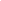 